РОССИЙСКАЯ ФЕДЕРАЦИЯКАЛУЖСКАЯ ОБЛАСТЬМУНИЦИПАЛЬНОЕ ОБРАЗОВАНИЕСЕЛЬСКОЕ ПОСЕЛЕНИЕ "ПОСЕЛОК МЯТЛЕВО"ПОСЕЛКОВЫЙ СОВЕТРЕШЕНИЕп.Мятлево      №  ____                                                                                                           от «___»______ 2018 г.Об утверждении положения о стратегическом планированиив муниципальном образовании сельское поселение «Поселок Мятлево»В соответствии с федеральными законами от 06.10.2003 г. № 131-ФЗ «Об общих принципах организации местного самоуправления в Российской Федерации», Федеральным законом от 28.06.2014 г. № 172-ФЗ «О стратегическом планировании в Российской Федерации», руководствуясь Уставом сельского поселения «Поселок Мятлево», поселковый СоветР Е Ш И Л:1. Утвердить Положение о стратегическом планировании в муниципальном образовании сельское поселение «Поселок Мятлево» согласно приложению.2. Обнародовать настоящее решение в соответствии с Порядком обнародования муниципальных правовых актов органов местного самоуправления муниципального образования сельское поселение «Поселок Мятлево».3. Настоящее решение вступает в силу в день его обнародования.4. Контроль за исполнением настоящего решения возложить на постоянную комиссию поселкового Совета муниципального образования сельское поселение «Поселок Мятлево» по бюджету, финансам и налогам.Глава муниципального образования сельское поселение «Поселок Мятлево»                                          С.В.КузьминаПриложениек решению поселкового Совета МО СП «Поселок Мятлево»от «______» _______2018 г. № ____-ПОЛОЖЕНИЕо стратегическом планировании в муниципальном образовании сельское поселение «Поселок Мятлево»1. Общие положения1.1. Положение о стратегическом планировании в муниципальном образовании сельское поселение «Поселок Мятлево» (далее - Положение) определяет систему стратегическогопланирования муниципального образования сельского поселения «Поселок Мятлево» (далее – сельское поселение «Поселок Мятлево»), порядок разработки, реализацию, порядок осуществления мониторинга и контроля реализации документов стратегическогопланирования.1.2. Понятия и термины, используемые в настоящем Положении, применяются в том же значении, что и в Федеральном законе от 28.06.2014 N 172-ФЗ "О стратегическом планировании в Российской Федерации" (далее - Федеральный закон)2. Система стратегического планирования сельского поселения «Поселок Мятлево»2.1. Принципы и задачи стратегического планирования определяются в соответствии с Федеральным законом. Цели стратегического планирования определяются в соответствии с Законом Калужской области.2.2. Участниками стратегического планирования являются:* поселковый Совет сельского поселения «Поселок Мятлево»;* администрация сельского поселения «Поселок Мятлево»;* главные распорядители средств бюджета сельского поселения «Поселок Мятлево» (далее - главные распорядители бюджетных средств);* совещательный орган сельского поселения «Поселок Мятлево», созданный в целях координации работы по стратегическому планированию.2.3. К документам стратегического планирования относятся:- бюджетный прогноз сельского поселения «Поселок Мятлево» на долгосрочный период;- муниципальная программа комплексного развития социальной инфраструктуры сельского поселения;- муниципальная программа комплексного развития коммунальной инфраструктуры сельского поселения;- муниципальная программа комплексного развития транспортной инфраструктуры сельского поселения (далее - муниципальные программы).2.4. К разработке документов стратегического планирования могут привлекаться объединения профсоюзов и работодателей, общественные, научные и иные организации сучетом требований законодательства Российской Федерации о государственной, коммерческой, служебной и иной охраняемой законом тайне.2.5. Полномочия поселкового Совета сельского поселения «Поселок Мятлево» в сфере стратегического планирования.Поселковый Совет сельского поселения «Поселок Мятлево»:1) осуществляет нормативно-правовое регулирование в сфере стратегического планирования;2) заслушивает ежегодные отчеты главы муниципального образования сельского поселения «Поселок Мятлево» о результатах своей деятельности, ежегодные отчеты главы администрации сельского поселения «Поселок Мятлево» о результатах своей деятельности и о результатах деятельности администрации сельского поселения «Поселок Мятлево»;3) утверждает состав совещательного органа сельского поселения «Поселок Мятлево», созданного в целях координации работы по стратегическому планированию;4) проводит обсуждение Стратегии и утверждает ее;5) осуществляет контроль реализации документов стратегического планирования в рамках своих полномочий;6) осуществляет иные полномочия в сфере стратегического планирования в соответствии с законодательством Российской Федерации, Калужской области и муниципальными нормативными правовыми актами сельского поселения «Поселок Мятлево».2.6. Полномочия администрации сельского поселения «Поселок Мятлево» в сфере стратегического планирования.Администрация сельского поселения «Поселок Мятлево»:1) утверждает план подготовки документов стратегического планирования сельского поселения «Поселок Мятлево»;2) участвует в обеспечении реализации единой муниципальной политики в сфере стратегического планирования в рамках своей компетенции, организует разработку проектов муниципальных нормативных правовых актов сельского поселения «Поселок Мятлево» в указанной сфере;3) определяет в пределах полномочий сельского поселения «Поселок Мятлево» приоритеты социально-экономической политики, долгосрочные цели и задачи социально-экономического развития сельского поселения «Поселок Мятлево», согласованные с приоритетами и целями социально-экономического развития Калужской области и Российской Федерации;4) определяет последовательность разработки и обеспечивает согласованность и сбалансированность документов стратегического планирования;5) осуществляет разработку прогнозов социально-экономического развития сельского поселения «Поселок Мятлево» на долгосрочный и среднесрочный период;6) разрабатывает и реализует муниципальные программы;7) обеспечивает координацию разработки и корректировки Стратегии, Плана мероприятий, прогнозов социально-экономического развития сельского поселения «Поселок Мятлево» на долгосрочный и среднесрочный период;8) участвует в рамках своей компетенции в формировании и реализации документов стратегического планирования, разрабатываемых на региональном уровне, по вопросам совместного ведения Калужской области, муниципального района «Износковский район»и сельского поселения «Поселок Мятлево», реализуемых на территории сельского поселения «Поселок Мятлево»;9) осуществляет мониторинг и контроль реализации документов стратегического планирования сельского поселения «Поселок Мятлево», в рамках своей компетенции;10) осуществляет разработку бюджетного прогноза и корректировку сельского поселения «Поселок Мятлево» на долгосрочный период;11) утверждает План мероприятий, порядок подготовки проекта отчета о ходе исполнения Плана мероприятий и рассмотрения данного отчета, порядок разработки прогноза социально-экономического развития сельского поселения «Поселок Мятлево» на долгосрочный и среднесрочный период, порядок разработки бюджетного прогноза сельского поселения «Поселок Мятлево» на долгосрочный период, бюджетный прогнозмуниципального образования сельского поселения «Поселок Мятлево» на долгосрочный период, порядок разработки, реализации и оценки эффективности муниципальных программ, муниципальные программы, доклад (отчет) о реализации муниципальных программ;12) осуществляет иные полномочия в сфере стратегического планирования в соответствии с законодательством Российской Федерации, Калужской области и муниципальными нормативными правовыми актами сельского поселения «Поселок Мятлево».2.7. Полномочия главных распорядителей бюджетных средств в сфере  стратегического планирования.Главные распорядители бюджетных средств:1) разрабатывают и реализуют муниципальные программы;2) участвуют в разработке и реализации иных документов стратегического планирования в рамках своей компетенции;3) участвуют в рамках своей компетенции в формировании и реализации документов стратегического планирования, разрабатываемых на региональном уровне, по вопросам совместного ведения Калужской области, муниципального района «Износковский район»и сельского поселения «Поселок Мятлево», реализуемых на территории сельского поселения «Поселок Мятлево»;4) осуществляют мониторинг реализации документов стратегического планирования в рамках своей компетенции;5) осуществляют иные полномочия в сфере стратегического планирования в соответствии с законодательством Российской Федерации, Калужской области, нормативными правовыми актами сельского поселения «Поселок Мятлево».3. Порядок разработки, реализация, порядок осуществления мониторинга и контроля реализации документов стратегического планирования.3.1. Стратегия определяет приоритеты, долгосрочные цели и задачи социально-экономического развития сельского поселения «Поселок Мятлево», согласованные с приоритетами и целями социально-экономического развития Калужской области и Российской Федерации.3.2. Стратегия разрабатывается на период, не превышающий периода, на который разрабатывается прогноз социально-экономического развития сельского поселения «Поселок Мятлево» на долгосрочный период.3.4. Стратегия разрабатывается с учетом прогноза социально-экономического развития сельского поселения «Поселок Мятлево» на долгосрочный период и бюджетного прогноза сельского поселения «Поселок Мятлево» на долгосрочный период.3.5. Стратегия содержит:1) анализ социально-экономического развития сельского поселения «Поселок Мятлево»;2) цели и задачи социально-экономического развития сельского поселения «Поселок Мятлево»;3) перспективы развития сельского поселения «Поселок Мятлево»;4) приоритетные направления развития сельского поселения «Поселок Мятлево»;5) основные инвестиционные проекты сельского поселения «Поселок Мятлево», имеющиенаибольший вклад в его социально-экономическое развитие;6) ожидаемые результаты реализации Стратегии;7) показатели социально-экономического развития сельского поселения «Поселок Мятлево» со значениями, начиная с отчетного года (предшествующего году начала реализации Стратегии) и на весь период реализации Стратегии. Формирование показателей Стратегии возможно, как по годам, так и по этапам реализации Стратегии;8) иные разделы, обусловленные необходимостью их учета в Стратегии тенденциями социально-экономического развития.3.6. Администрация сельского поселения «Поселок Мятлево» направляет в поселковый Совет сельского поселения «Поселок Мятлево» проект решения поселкового Совета сельского поселения «Поселок Мятлево» об утверждении Стратегии.3.7. Поселковый Совет сельского поселения «Поселок Мятлево» рассматривает проект решения об утверждении Стратегии и принимает решение об утверждении или необходимости доработки Стратегии.3.8. Стратегия является основой для разработки Плана мероприятий, муниципальных программ.3.9. Порядок разработки Плана мероприятий:1) План мероприятий представляет собой комплекс основных мероприятий, направленных на решение задач и достижение целей социально-экономического развития сельского поселения «Поселок Мятлево», установленных Стратегией.2) План мероприятий разрабатывается на период реализации Стратегии с разбивкой на этапы реализации Стратегии, выделенные с учетом установленной периодичности бюджетного планирования: три года (для первого этапа реализации Стратегии и текущего периода бюджетного планирования) и три - шесть лет (для последующих этапов и периодов).3) План мероприятий содержит мероприятия, сгруппированные по задачам, целям и направлениям социально-экономического развития сельского поселения «Поселок Мятлево», с указанием показателей реализации для каждого этапа.4) Проект Плана мероприятий разрабатывается и утверждается  администрацией сельского поселения «Поселок Мятлево».3.10. Разработка прогноза социально-экономического развития сельского поселения «Поселок Мятлево» на долгосрочный период:1) Прогноз социально-экономического развития сельского поселения «Поселок Мятлево»на долгосрочный период разрабатывается каждые три года на шесть и более лет и является основой для разработки бюджетного прогноза сельского поселения «Поселок Мятлево» на долгосрочный период, при этом периоды разработки прогноза социально-экономического развития сельского поселения «Поселок Мятлево» на долгосрочный период и бюджетного прогноза сельского поселения «Поселок Мятлево» на долгосрочный период являются одинаковыми.2) Проект прогноза социально-экономического развития сельского поселения «Поселок Мятлево» на долгосрочный период разрабатывает администрация сельского поселения «Поселок Мятлево».3) Порядок разработки прогноза социально-экономического сельского поселения«Поселок Мятлево» на долгосрочный период утверждается постановлением администрации сельского поселения «Поселок Мятлево» с учетом требований Бюджетного кодекса Российской Федерации.3.11. Разработка бюджетного прогноза сельского поселения «Поселок Мятлево» на долгосрочный период:1) Бюджетный прогноз сельского поселения «Поселок Мятлево» на долгосрочный периодразрабатывается в соответствии с Бюджетным кодексом Российской Федерации.2) Проект бюджетного прогноза сельского поселения «Поселок Мятлево» на долгосрочный период разрабатывает администрация сельского поселения «Поселок Мятлево».3) Порядок разработки бюджетного прогноза сельского поселения «Поселок Мятлево» утверждается постановлением администрации сельского поселения «Поселок Мятлево» с учетом требований Бюджетного кодекса Российской Федерации.3.12. Разработка прогноза социально-экономического развития сельского поселения «Поселок Мятлево» на среднесрочный период:1) Проект прогноза социально-экономического развития сельского поселения «Поселок Мятлево» на среднесрочный период разрабатывается ежегодно на основе Стратегии, документов среднесрочного прогнозирования на уровне муниципального района «Износковский район», Калужской области и Российской Федерации в целом.2) Проект прогноза социально-экономического развития сельского поселения «Поселок Мятлево» на среднесрочный период разрабатывается администрацией сельского поселения «Поселок Мятлево».3) Порядок разработки прогноза социально-экономического развития сельского поселения «Поселок Мятлево» на среднесрочный период утверждается постановлением администрации сельского поселения «Поселок Мятлево».3.13. Разработка муниципальных программ:1) Муниципальные программы разрабатываются в соответствии с приоритетами социально-экономического развития, определенными Стратегией.2) Разработчиками муниципальных программ являются главные распорядители бюджетных средств.3) Порядок разработки, реализации и оценки эффективности муниципальных программ утверждается постановлением администрации сельского поселения «Поселок Мятлево».4) Муниципальные программы утверждаются постановлением администрации сельского поселения «Поселок Мятлево».3.14. Реализация документов стратегического планирования:1) Реализация Стратегии осуществляется путем разработки Плана мероприятий. Положения Стратегии детализируются в муниципальных программах с учетом необходимости ресурсного обеспечения, в том числе определенного в соответствии с бюджетным прогнозом сельского поселения «Поселок Мятлево» на долгосрочный период.2) Муниципальные программы, необходимые для реализации Стратегии, определяются администрацией сельского поселения «Поселок Мятлево».3) Ежегодно проводится оценка эффективности реализации каждой муниципальной программы. Порядок проведения указанной оценки и ее критерии утверждаются постановлением администрации сельского поселения «Поселок Мятлево».4) Администрация сельского поселения «Поселок Мятлево» готовит ежегодный отчет о ходе исполнения Плана мероприятий. Порядок подготовки проекта отчета о ходе исполнения Плана мероприятий и рассмотрения данного отчета утверждается постановлением администрации сельского поселения «Поселок Мятлево».3.15. Цель и задачи мониторинга реализации документов стратегического планирования:1) Целью мониторинга реализации документов стратегического планирования является повышение эффективности функционирования системы стратегического планирования, осуществляемого на основе комплексной оценки основных социально-экономических и финансовых показателей, содержащихся в документах стратегического планирования, а также повышение эффективности деятельности участников стратегического планирования по достижению в установленные сроки запланированных показателей социально-экономического развития сельского поселения «Поселок Мятлево».2) Основными задачами мониторинга реализации документов стратегического планирования являются:- сбор, систематизация и обобщение информации о социально-экономическом развитии сельского поселения «Поселок Мятлево»;- оценка степени достижения запланированных целей социально-экономического развития сельского поселения «Поселок Мятлево»;- оценка результативности и эффективности документов стратегического планирования, разрабатываемых в рамках планирования и программирования отраслей экономики и сфер муниципального управления;- оценка влияния внутренних и внешних условий на плановый и фактический уровни достижения целей социально-экономического развития сельского поселения «Поселок Мятлево»;- оценка соответствия плановых и фактических сроков, результатов реализации документов стратегического планирования и ресурсов, необходимых для их реализации;- оценка уровня социально-экономического развития сельского поселения «Поселок Мятлево», проведение анализа, выявление возможных рисков и угроз и своевременное принятие мер по их предотвращению;- разработка предложений по повышению эффективности функционирования системы стратегического планирования.3.16. Порядок осуществления мониторинга реализации документов стратегического планирования:1) Мониторинг реализации документов стратегического планирования осуществляется участниками стратегического планирования в соответствии с их полномочиями, установленными настоящим Положением.2) Документами, в которых отражаются результаты мониторинга реализации документов стратегического планирования в сфере социально-экономического развития, являются ежегодные отчеты главы администрации сельского поселения «Поселок Мятлево» о результатах своей деятельности и о результатах деятельности администрации сельского поселения «Поселок Мятлево», доклад (отчет) о реализации муниципальных программ.3) Документы, в которых отражаются результаты мониторинга реализации документов стратегического планирования, подлежат размещению в информационно-телекоммуникационной сети Интернет на официальном сайте администрации сельскогопоселения «Поселок Мятлево». Указанные документы подлежат размещению за исключением сведений, отнесенных к государственной, коммерческой, служебной и иной охраняемой законом тайне.4) Порядок осуществления мониторинга реализации документов стратегического планирования и подготовки документов, в которых отражаются результаты мониторингареализации документов стратегического планирования, утверждается постановлением администрации сельского поселения «Поселок Мятлево».3.17. Задачи и порядок осуществления контроля реализации документов стратегического планирования:1) Основными задачами контроля реализации документов стратегического планирования являются:- сбор, систематизация и обобщение информации о социально-экономическом развитии сельского поселения «Поселок Мятлево»;- оценка качества документов стратегического планирования, разрабатываемых в рамках целеполагания, прогнозирования, планирования и программирования;- оценка результативности и эффективности реализации решений, принятых в процессе стратегического планирования;- оценка достижения целей социально-экономического развития сельского поселения «Поселок Мятлево»;- оценка влияния внутренних и внешних условий на плановый и фактический уровни достижения целей социально-экономического развития сельского поселения «Поселок Мятлево»;- разработка предложений по повышению эффективности функционирования системы стратегического планирования.2) Порядок осуществления контроля реализации документов стратегического планирования утверждается постановлением администрации сельского поселения  «Поселок Мятлево».3.18. Порядок осуществления мониторинга, оценки эффективности и контроля реализации Стратегии:1) Проведение мониторинга и оценки эффективности реализации Стратегии организует бухгалтерия администрации сельского поселения «Поселок Мятлево».2) Мониторинг реализации Стратегии производится по итогам завершения каждого этапа реализации Стратегии.3) Мониторинг реализации Стратегии осуществляется посредством анализа отклонений достигнутых значений показателей от запланированных в рамках соответствующего этапа ее реализации. По итогам мониторинга Стратегии производится оценка эффективности ее реализации. Эффективность в отчетном периоде рассчитывается по формуле:  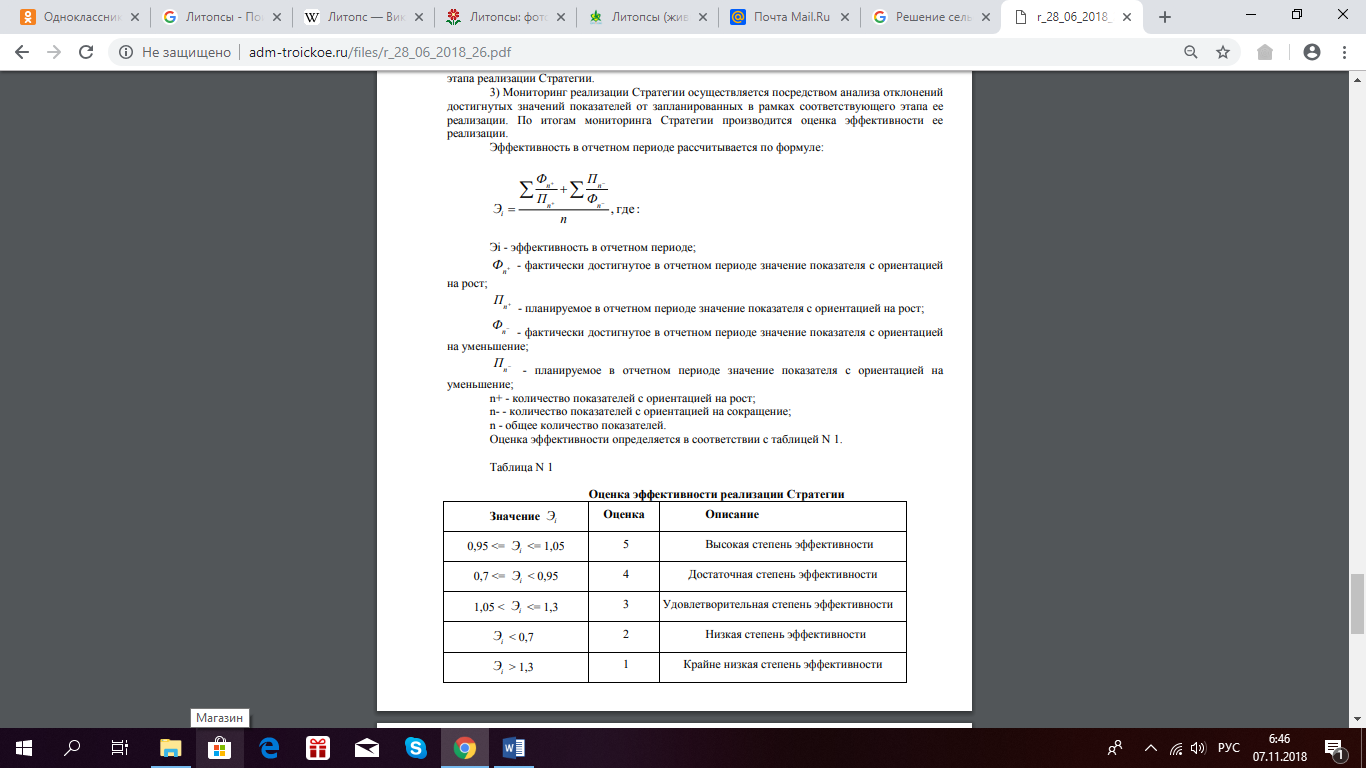 4) По итогам проведения мониторинга составляется отчет о реализации Стратегии по итогам данного этапа.5) Отчет о реализации Стратегии рассматривается и одобряется совещательным органом сельского поселения «Поселок Мятлево», созданным в целях координации работы по стратегическому планированию.5) Отчет направляется администрацией сельского поселения «Поселок Мятлево» на рассмотрение поселковому Совету сельского поселения «Поселок Мятлево» в срок не позднее 1 ноября года, следующего за отчетным этапом реализации Стратегии.6) Контроль реализации Стратегии осуществляют совещательный орган сельского поселения «Поселок Мятлево», созданный в целях координации работы по стратегическому планированию, и поселковый Совет сельского поселения «Поселок Мятлево» посредством рассмотрения отчетов о реализации Стратегии.7) Корректировка Стратегии производится в случае существенного изменения условий развития сельского поселения «Поселок Мятлево», а также, если по итогам мониторинга ее реализации выявлены существенные отклонения достигнутых значений показателей от запланированных.8) Изменения в Стратегию утверждаются решением поселкового Совета сельскогопоселения «Поселок Мятлево» 3.19. Порядок осуществления мониторинга и контроля реализации Плана мероприятий:1) Мониторинг Плана мероприятий осуществляется путем составления отчета о его реализации по итогам каждого этапа.2) Отчет о реализации Плана мероприятий готовит Администрация муниципального образования сельское поселение «Поселок Мятлево».3) Отчет рассматривается совещательным органом сельского поселения «Поселок Мятлево», созданным в целях координации работы по стратегическому планированию.4) Корректировка Плана мероприятий производится при значительном изменении перечня мероприятий, определяющих решение задач и достижение целей социально-экономического развития муниципального образования сельское поселение «Поселок Мятлево».5) Изменения в План мероприятий разрабатываются и утверждаются администрацией сельского поселения «Поселок Мятлево».4. Общественное обсуждение и регистрация документов стратегического планирования4.1. Проекты документов стратегического планирования выносятся на общественное обсуждение с учетом требований законодательства Российской Федерации, в том числе о государственной, коммерческой, служебной и иной охраняемой законом тайне.4.2. Проект документа стратегического планирования размещается в информационно-телекоммуникационной сети Интернет на официальном сайте администрации сельского поселения «Поселок Мятлево».4.3.В течение 15 дней со дня размещения проекта документа стратегического планирования структурное подразделение, ответственное за его разработку, принимает и рассматривает замечания и предложения, поступившие в ходе общественного обсуждения.4.5. Документы стратегического планирования в соответствии со статьей 12 Федерального закона подлежат обязательной государственной регистрации в федеральном государственном реестре документов стратегического планирования в порядке и сроки, установленные Правительством Российской Федерации, с учетом требований законодательства Российской Федерации о государственной, коммерческой, служебной и иной охраняемой законом тайне.